FORMULARZ  - POSZUKIWANIE PARTNERA Partnerstwa instytucji / do realizacji dużych projektów / do realizacji małych projektów w ramach / INTERREG Czechy – Polska 2021-2027FORMULÁŘ - HLEDÁ SE PARTNERPartnerství institucí / pro realizaci velkých projektů / pro realizaci malých projektů v rámci INTERREG Česko – Polsko 2021-2027Wyrażamy zgodę na zamieszczenie powyższej informacji na stronie Internetowej www.euroregion-silesia.pl i www.euroregion-silesia.cz/  Souhlasíme se zveřejněním výše uvedených informací na stránkách www.euroregion-silesia.pl  a www.euroregion-silesia.cz Data/ Datum 05.07.2024 r.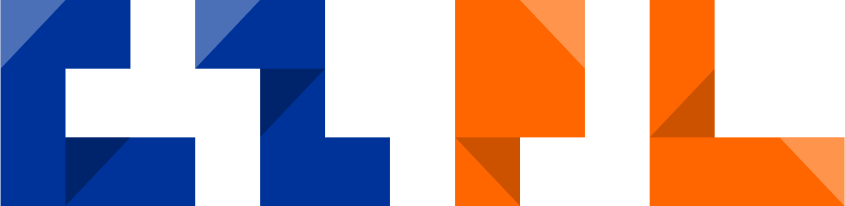 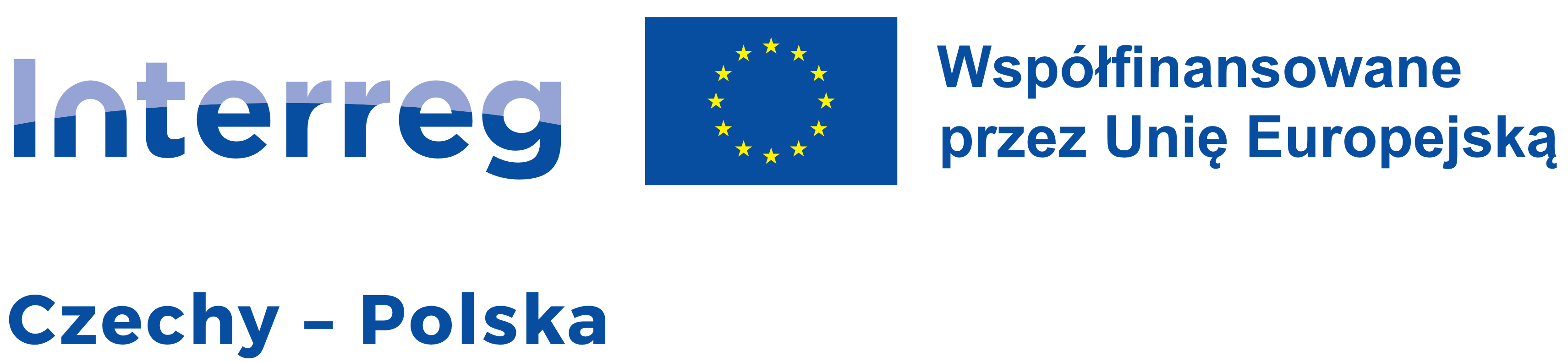 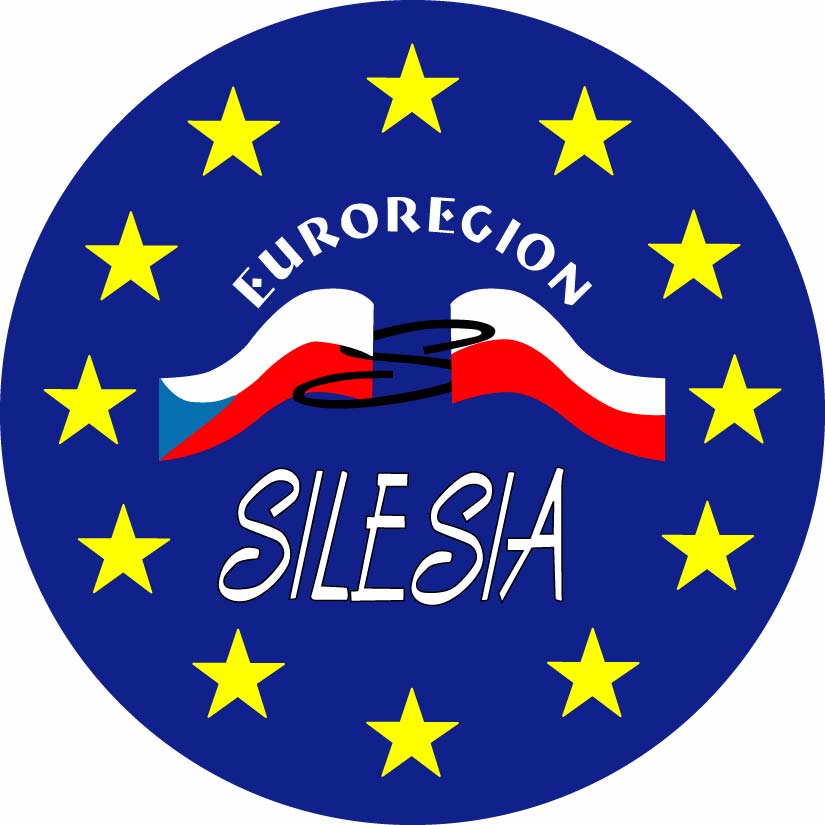 Euroregion SilesiaEUROREGION SILESIA - CZadresa sídla: Horní nám. 69, 746 01 Opava                                                                                                       adresa sekretariátu: Pekařská 4, 746 01 Opavae-mail: info@euroregion-silesia.cz www.euroregion-silesia.czDane Instytucji (szukającej Partnera) / Údaje o instituci (hledající partnera):Dane Instytucji (szukającej Partnera) / Údaje o instituci (hledající partnera):Dane Instytucji (szukającej Partnera) / Údaje o instituci (hledající partnera):Nazwa instytucji / Název instituce:Nazwa instytucji / Název instituce:Społeczna Szkoła Podstawowaw Raciborzu prowadzona przez fundację „Szkoła Dobra“/Společenská základní škola v Ratiboři provozovaná nadací „Szkoła Dobra“Adres/AdresaAdres/Adresaul. Wojska Polskiego 847-400 RacibórzTelefon/faxTelefon/fax(+48) 518-321-778www / FB www / FB https://www.szkoladobra.pl/
https://www.facebook.com/profile.php?id=100057729480076Dane osoby do kontaktu/ Údaje kontaktní osoby:- imię i nazwisko/ jméno a příjmení - e-mail- stanowisko służbowe/ pracovní pozice Dane osoby do kontaktu/ Údaje kontaktní osoby:- imię i nazwisko/ jméno a příjmení - e-mail- stanowisko służbowe/ pracovní pozice Justyna Kuschnik
+48 506 075 724
justyna@kuschnik.pl
Koordynatorka projektu/Koordinátorka projektu
Jesteśmy zainteresowani realizacją projektów transgranicznych /  podpisaniem umowy partnerskiej (do wyboru)/ Máme zájem o realizace přeshraničních projektů / o podepsání partnerské dohody (na výběr):Jesteśmy zainteresowani realizacją projektów transgranicznych /  podpisaniem umowy partnerskiej (do wyboru)/ Máme zájem o realizace přeshraničních projektů / o podepsání partnerské dohody (na výběr):☐Umowa partnerską Partnerská dohoda/smlouva☐Realizacją dużych projektów INTERREG CZ/PLRealizace velkých projektů INTERREG CZ/PLRealizacją małych projektów INTERREG CZ/PLRealizace malých projektů INTERREG CZ/PLDodatkowe informacje o instytucji/Doplňující informace o instituci:Dodatkowe informacje o instytucji/Doplňující informace o instituci:Nasza szkoła to kameralna szkoła podstawowa, do której uczęszcza nieco ponad 100 dzieci. W szkole stawiamy na relacje, rozwijanie pasji i rozbudzenie ciekawości świata, a nie rywalizację i zdobywanie najlepszych ocen, choć nasi uczniowie mogą poszczycić się bardzo wysokimi osiągnięciami w nauce. Ważnym uczestnikiem procesu nauczania są także rodzice, którzy chętnie i aktywnie wspierają szkołę różnymi działaniami./ 
Naše škola je intimní základní škola, která má něco málo přes 100 dětí. Ve škole se zaměřujeme spíše na vztahy, rozvíjení vášní a probouzení zvědavosti ke světu než na soutěživost a co nejlepší známky, i když se naši žáci mohou pochlubit velmi dobrými studijními výsledky. Důležitým účastníkem vzdělávacího procesu jsou také rodiče, kteří školu ochotně a aktivně podporují různými aktivitami.Informacje, jakiego Partnera poszukujemy / jakie projekty chcemy realizować/ Informace, jakého partnera hledáme / jaké projekty chceme realizovat:Informacje, jakiego Partnera poszukujemy / jakie projekty chcemy realizować/ Informace, jakého partnera hledáme / jaké projekty chceme realizovat:Informacje, jakiego Partnera poszukujemy / jakie projekty chcemy realizować/ Informace, jakého partnera hledáme / jaké projekty chceme realizovat:Rodzaj instytucji/ Typ instituce:Mała szkoła podstawowa/
Malá základní školaMała szkoła podstawowa/
Malá základní školaRodzaj preferowanych działań w ramach małego projektu (np. sportowe, edukacyjne, 
w ochronie środowiska, itp.)/ Preferované aktivity malého projektu (např. sportovní, vzdělávací, v ochraně životního prostředí atd.)rozgrywki szachowewarsztaty fotograficznedziałania sportowe (siatkówka, koszykówka, badminton)inne (jesteśmy otwarci na propozycje)/šachová soutěžfotografické workshopysportovní aktivity (volejbal, basketbal, badminton)jiné (jsme otevřeni návrhům)rozgrywki szachowewarsztaty fotograficznedziałania sportowe (siatkówka, koszykówka, badminton)inne (jesteśmy otwarci na propozycje)/šachová soutěžfotografické workshopysportovní aktivity (volejbal, basketbal, badminton)jiné (jsme otevřeni návrhům)Przedziały wiekowe  uczestników działań/ Věková struktura účastníků aktivit7-8 klasa (13-15 lat; te klasy mają u nas lekcje języka czeskiego) /7.-8. třída (13-15 let; tyto třídy u nás mají lekce češtiny)7-8 klasa (13-15 lat; te klasy mają u nas lekcje języka czeskiego) /7.-8. třída (13-15 let; tyto třídy u nás mají lekce češtiny)Inne ważne informacje/ Další důležité informace